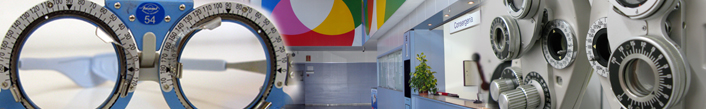 MÀSTER UNIVERSITARI EN OPTOMETRIA I CIÈNCIES DE LA VISIÓEl Sr./Sra. ……………………., com a tutor/a del treball y el Sr./Sra. ………………………………….. com a director/a del treballCERTIFIQUENQue el Sr./Sra. …………………………......................................................... ha realitzat sota la seva supervisió el treball ...................................... ………………………………………….. que es recull en aquesta memòria per optar al títol de màster en optometria i ciències de la visió.I per a què consti, signo/em aquest certificat.Terrassa, .....de..............de 20......Sr/Sra....................................Tutor/a del treballSr/Sra....................................Director/a del treball